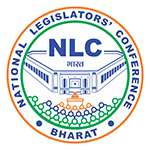 Participation Form
   Name: _______________________________					Surname: _______________________________Age: _______________________________                                               		Gender: _________________________________Occupation: _______________________________Please mention your educational qualification: ______________________________________________________________
____________________________________________________________________________________________________________________Please mention your email address: __________________________________________________________________________
____________________________________________________________________________________________________________________Please mention your contact number: ________________________________________________________________________
____________________________________________________________________________________________________________________Please mention your secondary number: _____________________________________________________________________
____________________________________________________________________________________________________________________Please mention your current residential address: ___________________________________________________________
____________________________________________________________________________________________________________________Kindly list out your achievements: ____________________________________________________________________________
____________________________________________________________________________________________________________________
Are you affiliated with any political organization? (If yes, please mention details):_______________________ ____________________________________________________________________________________________________________________
Are you affiliated with any social Group/NGO (If yes, please mention details):___________________________ ____________________________________________________________________________________________________________________Have you formally served as an MLC/MLC? (If yes, please mention details):______________________________ ____________________________________________________________________________________________________________________
Whether currently or formerly served as an elected representative in the local government: ______________________________________________________________________________________________________________________________Why do you want to be part of the National Legislators’ Conference Bharat? _____________________________________________________________________________________________________________________________________________________________________________________________________________________________________________________________________Are there any medical conditions that we should be aware of? (If yes, please mention details): ________________________________________________________________________________________________________________________________________________________________________________________________________________________________________________NOTE: 
        
Only those selected will be granted the opportunity to attend the National Legislators'         Conference Bharat as an observer. Adhering to the code of conduct of the conference is mandatory. 